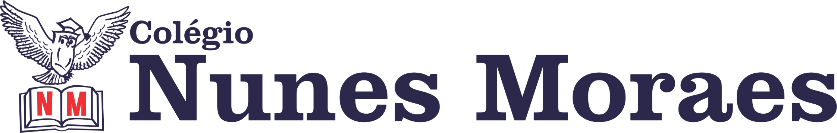 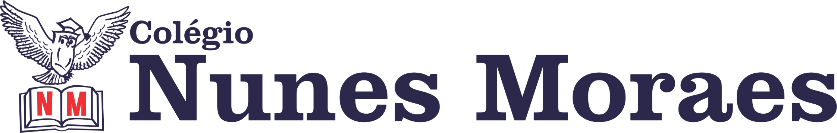 DIA: 13 DE JULHO DE 2020 - 5°ANO E.F1ªAULA: INGLÊS Capítulo 10Olá querido aluno!Atividades do capítulo: 13/07/2020Link da aula: https://youtu.be/SK1oad7MHlQPg. 113 A 117 – explicação e atividade.Enviar para professora a foto do + Atitude – página 116 e 117.2ªAULA: EXTRA Link da aula: https://youtu.be/alWiztOJcSc Olá aluno! Hoje você vai estudar usando um roteiro de estudo. Mas o que é um roteiro de estudo? É um passo a passo pensado para te auxiliar a estudar o assunto da aula em vídeo de uma maneira mais organizada. Fique ligado! Passo 01 – Procure um espaço amplo. Vista uma roupa confortável, leve e tênis. Passo 02- Precisaremos dos seguintes materiais: copos descartáveis, tampas de garrafa, sapatos.Passo 03 – Tenha ao lado uma garrafinha com água.Não se preocupe se não conseguir realizar todos os exercícios. Faça no seu ritmo.  Para próxima aula precisaremos de 2 bastões (cabo de vassoura)3ªAULA: PORTUGUÊS Capítulo 10Componente Curricular: Português Link da aula: https://youtu.be/Lfr6pMFZ8UwOlá aluno!Hoje você vai estudar usando um roteiro de estudo. Mas o que é um roteiro de estudo?É um passo a passo pensado para te auxiliar a estudar o assunto da aula em vídeo de uma maneira mais organizada.Fique ligado!O roteiro a seguir é baseado no modelo de ensino a distância, em que você vai estudar usando seu material SAS, a aula em vídeo e WhatsApp.Passo 01 – Abertura do capítulo 10 “Organizando informações em tabelas” com orientações para a resolução das questões em “Hora da leitura” da página 94.Passo 02 – leitura do texto “Um milhão de espécies correm o risco de desaparecer, diz estudo” das páginas 94 e 95. Passo 03 – Explicação da atividade de classe em “Entendendo o texto”. Pause o vídeo por 20 minutos para escrever suas respostas.Passo 04 – Correção da atividade das páginas 96 e 97 (questões 01 a 10). Passo 05 – Atividade de casa: Fazer atividade Eureka de Língua Portuguesa no Portal SAS (capítulo 9 ou algum outro se estiver atrasado).Passo 06 – Mandar pelo WhatsApp a foto da página 96 e 97 do livro.Segunda-feira – 13/07/2020Lembrando do uso do Google Meet para interação e esclarecimento de dúvidas nos dias de terças e quintas às 10:30. Durante nossa reunião de amanhã faremos a predição do capítulo 10 do livro Práticas de Produção Textual (gênero a ser estudado: tabela).